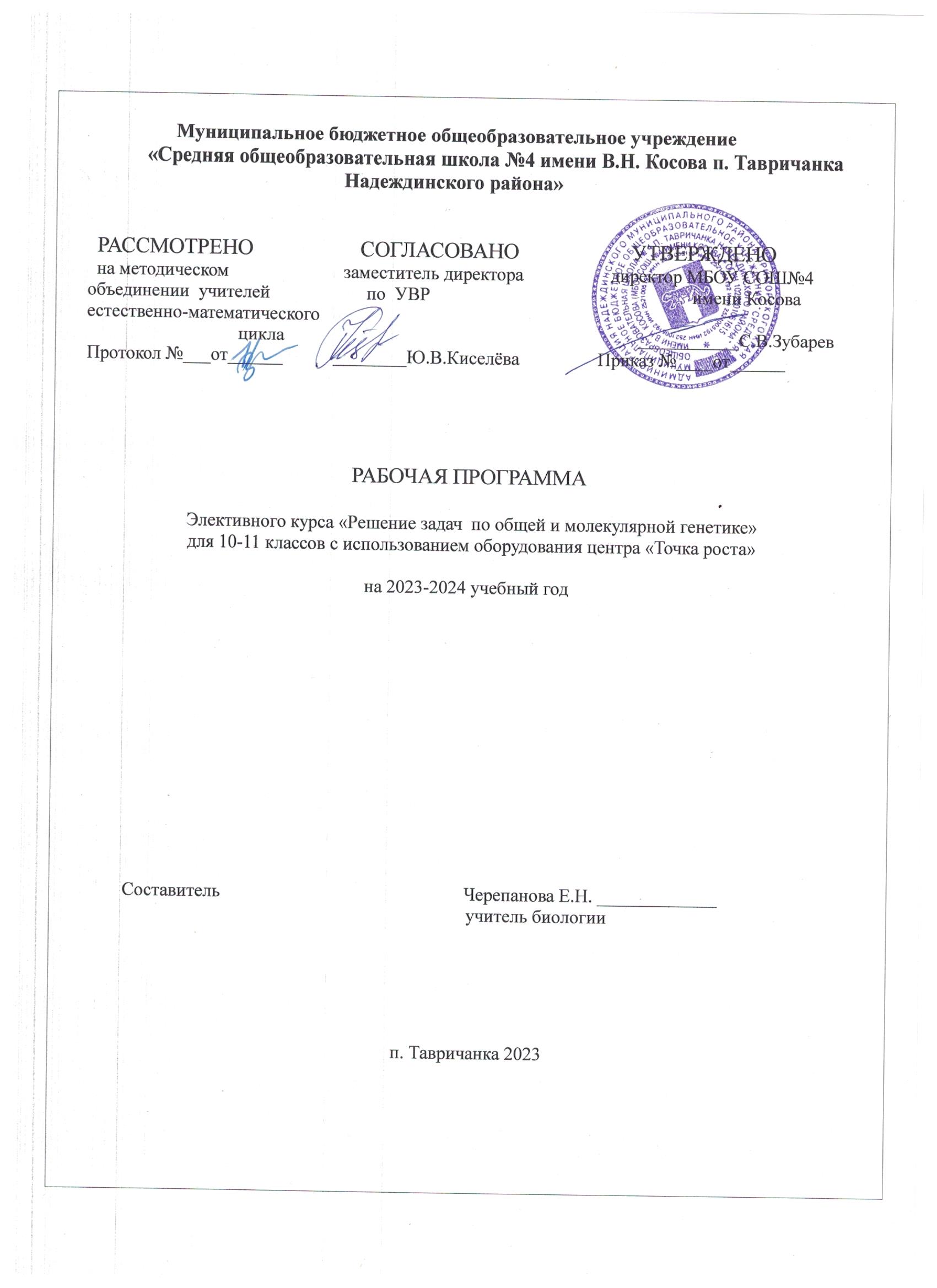 Рабочая программа элективного курса«Решение задач по молекулярной биологии и генетике» 11класс.Предлагаемый элективный курс предназначен для обучающихся 10-11 классов. Программа курса рассчитана на 34 часа. Элективный курс составлен на основе Программ элективных курсов «Биология. 10-11 классы. Профильное обучение», сборник 4, Сивоглазов В.И., Пасечник В.В., Москва, «Дрофа», 2006 г. Результаты освоения курса. Знать:общие сведения о молекулярных и клеточных механизмах наследования генов и формирования признаков;специфические термины и символику, используемые при решении генетических задачзаконы Менделя и их цитологические основы;виды взаимодействия аллельных и неаллельных генов, их характеристику;виды скрещивания;сцепленное наследование признаков, кроссинговер;наследование признаков, сцепленных с полом;генеалогический метод, или метод анализа родословных, как фундаментальный и универсальный метод изучения наследственности и изменчивости человека;популяционно-статистический метод – основу популяционной генетики (в медицине применяется при изучении наследственных болезней)Уметь:объяснять	роль	генетики	в	формировании	научного	мировоззрения; содержание генетической задачи;применять термины по генетике, символику при решении генетическихзадач;решать генетические задачи; составлять схемы скрещивания;анализировать	и	прогнозировать	распространенность	наследственныхзаболеваний в последующих поколенияхописывать виды скрещивания, виды взаимодействия аллельных и неаллельных генов;находить информацию о методах анализа родословных в медицинских целях в различных источниках (учебных текстах, справочниках, научно-популярных изданиях, компьютерных базах данных, ресурсах Интернет) и критически ее оценивать;использовать приобретенные знания и умения в практической деятельности и повседневной жизни для:профилактики наследственных заболеваний;оценки опасного воздействия на организм человека различных загрязнений среды как одного из мутагенных факторов;оценки	этических	аспектов	некоторых	исследований	в	области биотехнологии (клонирование, искусственное оплодотворение). Содержание курса.Введение.Белки: актуализация знаний по теме (белки-полимеры, структуры белковой молекулы, функции белков в клетке,белки-ферменты), решение задач.Нуклеиновые кислоты: актуализация знаний по теме по теме (сравнительная характеристика ДНК и РНК, виды РНК, функция нуклеиновых кислот, принцип комплементарности, правило Чаргаффа), решение задач.Биосинтез белка: актуализация знаний по теме ( генетический код, биосинтеза белка – реакция матричного синтеза: репликация, транскрипция, этапы трансляции:1. образование комплекса «рибосома –Ирнк»,2.активирование аминокислот, 3.собственно синтез белка, 4.окончание синтеза), решение задач.Энергетический обмен: актуализация знаний по теме (АТФ-главная энергетическая молекула клетки, метаболизм, анаболизм, катаболизм, ассимиляция, диссимиляция; этапы энергетического обмена: подготовительный, гликолиз, клеточное дыхание), решение задач.Пластический обмен: фотосинтез, типы питания организмов. Фазы фотосинтеза: световая фаза и процессы происходящие в ней; темновая фаза-цикл Кальвина.Обобщающее занятие: семинар «Белки, нуклеиновые кислоты, метаболизм». 7.Размножение. Размножение клеток. Митотический и жизненный циклы. Митоз-непрямое деление соматических клеток. Стадии митоза. Образование половых клеток: стадия размножения, стадия роста, стадия созревания – мейоз. Фазы мейоза.  Актуализация знаний по теме, решение задач.Законы Г. Менделя: актуализация знаний по теме (закономерности, установленные Менделем при моно - и дигибридном скрещивании), оформление генетических задач, решение задач на моно – и дигибридное скрещивание, предусмотренное программой и повышенной сложности. Анализирующее скрещивание. Решение задачФормы взаимодействия аллельных генов: полное доминирование, неполное доминирование, кодоминирование, сверхдоминирование. Наследование групп крови: актуализация знаний по теме, решение задач.Формы взаимодействия неаллельных генов: кооперация, комплиментарность, эпистаз, полимерия, плейотропия. Актуализация знаний по теме, решение задач по теме повышенной сложности. «Генетические термины» кроссворд.Генетика пола. Четыре основных типа хромосомного определения пола. Наследование признаков, сцепленное с полом. Нехромосомное определение пола: прогамное, эпигамное. Актуализация знаний по теме, решение задач на сцепленное с полом наследование повышенной сложности.Взаимодействие генов: актуализация знаний по теме (взаимодействие аллельных и неаллельных генов), решение задач повышенной сложности на все виды взаимодействия: комплементарность, эпистаз, полимерию.Решение комбинированных задач.Обобщающее занятие: семинар «Полигибридное скрещивание»Сцепленное наследование генов. Закон Т. Моргана, хромосомная теория наследственности. Актуализация знаний, решение задач на кроссинговер.Генетика популяций. Закон Харди – Вайнберга. Практическое значение закона.Решение задач по генетике популяций.Заключительное   занятие.	Итоговая	контрольная работа; решение занимательных задач. Тематическое планирование.1 час в неделю, 34 часа.№ занятияТема занятияЭлементы содержанияДата по плануДата пофакту1.Решение задач помолекулярной1.Решение задач помолекулярной1.Решение задач помолекулярной1.Решение задач помолекулярной1.Решение задач помолекулярнойбиологии 12ч.биологии 12ч.биологии 12ч.биологии 12ч.биологии 12ч.1.Введение.Цели и задачи элективного курса.2.Белки.Белки-полимеры, структурыбелковой молекулы, функции белков в клетке, белки-ферменты.3.Нуклеиновые кислоты.Сравнительная характеристика ДНК и РНК, виды РНК, функция нуклеиновых кислот, принципкомплементарности.4.Решение задач на правило Чаргаффа.Правило Чаргаффа.5.Биосинтез белка.Генетический код, биосинтеза белка– реакция матричного синтеза: репликация, транскрипция, этапы трансляции.6.Решение задач на синтез белка.7.Энергетический обмен.АТФ-главная энергетическая молекула клетки, метаболизм, анаболизм, катаболизм,ассимиляция, диссимиляция; этапы энергетического обмена: подготовительный, гликолиз,клеточное дыхание).8.Решение задач на энергетический обмен.9.Пластический обмен: фотосинтез.Фотосинтез, типы питания организмов.10.Фазы фотосинтеза.Фазы фотосинтеза: световая фаза ипроцессы происходящие в ней; темновая фаза-цикл Кальвина.11.Контрольная работа по теме «Решение задач по молекулярнойбилогии»12.Обобщающее занятие: семинар«Белки, нуклеиновые кислоты,метаболизм».Белки, нуклеиновые кислоты, метаболизм.2.Решение задач по генетике22ч.2.Решение задач по генетике22ч.2.Решение задач по генетике22ч.2.Решение задач по генетике22ч.2.Решение задач по генетике22ч.13.Размножение. Размножение клеток.Митотический ижизненный циклы.Митоз-непрямое деление соматических клеток. Стадии митоза. Образование половых клеток: стадия размножения, стадия роста, стадия созревания – мейоз.Фазы мейоза.14.Решение задач по теме: «Митоз.Мейоз»15.Законы Г. Менделя.закономерности, установленные Менделем при моно - и дигибридном скрещивании. Анализирующеескрещивание.16.Решение задач на моно – идигибридное скрещивание.Оформление и решение генетических задач.17.Формы взаимодействия аллельных генов.Полное доминирование, неполное доминирование, кодоминирование, сверхдоминирование.18.Наследование групп крови.Решение задач.19.Формы взаимодействиянеаллельных генов.Кооперация, комплиментарность, эпистаз, полимерия, плейотропия.20.Решение задач на типы взаимодействия неаллельных генов.21.Генетика пола.Четыре основных типа хромосомного определения пола.Наследование признаков, сцепленное с полом. Нехромосомное определение пола: прогамное, эпигамное.22.Решение задач на сцепленное с полом наследование .23.ВзаимодействиегеновВзаимодействие аллельных инеаллельных генов.24,25.Решениекомбинированных задач.Решение задач повышенной сложности на все виды взаимодействия: комплементарность, эпистаз,полимерию.26.Контрольная работа по теме: «Решениезадач по генетике»27.Обобщающее занятие:«Полигибридное скрещивание».Полигибридное скрещивание.28.Сцепленноенаследование генов. Закон Т. Моргана.Сцепленное наследование генов. Закон Т. Моргана.29.Хромосомная теориянаследственности.Хромосомная теориянаследственности.30.Решение задач накроссинговер.31.Генетика популяций.Закон Харди – Вайнберга.Генетика популяций. Закон Харди –Вайнберга. Практическое значение закона.32.Решение задач погенетике популяций.33.Итоговаяконтрольная работа.34.Заключительноезанятие.Решение занимательных задач.